Panel District 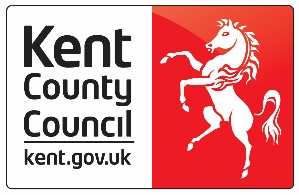 IYFAP Referral FormDate of Panel MeetingOutcome from Panel Meeting (To be completed after meeting)PROPOSED OUTCOME (Please Tick)PROPOSED OUTCOME (Please Tick)PROPOSED OUTCOME (Please Tick)PROPOSED OUTCOME (Please Tick)School Placement for Hard to Place PrimarySchool Placement for Hard to Place SecondaryKS3 Directed off site (temporary support)KS4 Directed off site (temporary support)KS3 Respite and Return to Home SchoolKS4 Respite and Return to SchoolKS3 Managed Move (permanent)KS4 Managed Move (permanent)YOUNG PERSON DETAILSYOUNG PERSON DETAILSYOUNG PERSON DETAILSYOUNG PERSON DETAILSForenameULN / UPNSurnameGenderDate of BirthYear GroupYOUNG PERSON PROFILEYOUNG PERSON PROFILEYOUNG PERSON PROFILEYOUNG PERSON PROFILESupportCurrently(Please Tick)Previously(Please Tick)Details of Involvement and Relevant Contact Details(Please provide as much historical detail as possible, including support refused)EHCPCiCCiNCPSocial ServicesEarly HelpCAMHSYOTSTLSFSM/PPGIDENTIFIED NEEDSIDENTIFIED NEEDSIDENTIFIED NEEDSIDENTIFIED NEEDSIDENTIFIED NEEDSIDENTIFIED NEEDSIDENTIFIED NEEDSArea of NeedCurrentlySupporting InformationSupporting InformationSupporting InformationSupporting InformationSupporting InformationCognition and LearningCommunication and InteractionSocial, Emotional and Mental HealthIf not already in place, in your opinion, does this young person require an EHCP?If not already in place, in your opinion, does this young person require an EHCP?If not already in place, in your opinion, does this young person require an EHCP?If not already in place, in your opinion, does this young person require an EHCP?If not already in place, in your opinion, does this young person require an EHCP?If not already in place, in your opinion, does this young person require an EHCP?Has Young Person been Presented to the LIFT panel?(LIFT Outcome form MUST be included at the end of this form)Has Young Person been Presented to the LIFT panel?(LIFT Outcome form MUST be included at the end of this form)Has Young Person been Presented to the LIFT panel?(LIFT Outcome form MUST be included at the end of this form)DateBASELINE DATABASELINE DATABASELINE DATABASELINE DATABASELINE DATABASELINE DATABASELINE DATACAT ScoresVerbalNon-VerbalQuantitativeKS2 LevelsEnglishMathsScienceKS3 LevelsEnglishMathsScienceCURRENT EDUCATION PROVIDERCURRENT EDUCATION PROVIDERCURRENT EDUCATION PROVIDERCURRENT EDUCATION PROVIDERCURRENT EDUCATION PROVIDERNameTelephoneAddressContactE-mail AddressPREVIOUS PRIMARY AND SECONDARY SCHOOLS (including Managed Moves or Directions off site)PREVIOUS PRIMARY AND SECONDARY SCHOOLS (including Managed Moves or Directions off site)PREVIOUS PRIMARY AND SECONDARY SCHOOLS (including Managed Moves or Directions off site)PREVIOUS PRIMARY AND SECONDARY SCHOOLS (including Managed Moves or Directions off site)School Name (include Local Authority, if not Kent)Start DateEnd DateReason for LeavingATTENDANCE HISTORYATTENDANCE HISTORYATTENDANCE HISTORYATTENDANCE HISTORYTotal AttendanceAuthorised AbsenceUnauthorised AbsenceAny Relevant InformationBACKGROUND INFORMATIONBACKGROUND INFORMATIONBACKGROUND INFORMATIONBACKGROUND INFORMATIONWhy is the Young Person Being Referred?SuspensionDateReasons for SuspensionNumber of DaysSuspensionSupport Provided by SchoolDateDetails of SupportLevel of SuccessSupport Provided by SchoolYOUNG PERSON’S VIEWSPARENT/CARER INFORMATIONPARENT/CARER INFORMATIONPARENT/CARER INFORMATIONPARENT/CARER INFORMATIONFull NameFull NameRelationship/ Legal StatusRelationship/ Legal StatusAddressAddressTelephoneTelephoneParent/Carer Views(Are they aware and in support of the referral?)(All referrals should be transparent, discussed and understood by the family).(All referrals should be transparent, discussed and understood by the family).(All referrals should be transparent, discussed and understood by the family).Parental Permission(Parental/ carer agreement is not required for a temporary direction off site, but parents must agree to a permanent managed move).(Parental/ carer agreement is not required for a temporary direction off site, but parents must agree to a permanent managed move).(Parental/ carer agreement is not required for a temporary direction off site, but parents must agree to a permanent managed move).REFERRER’S DETAILSREFERRER’S DETAILSREFERRER’S DETAILSREFERRER’S DETAILSREFERRER’S DETAILSREFERRER’S DETAILSNamePositionDateSUPPORTING DOCUMENTSPlease copy and paste the following supporting information below (As a cropped screenshot or directly from the document)Most Recent School ReportLIFT Outcomes FormRelevant Recent Behaviour Log